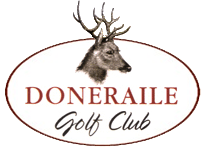 Doneraile Golf Club, Horseclose, Doneraile,Co Cork 022- 24137/087-9590052e-mail: admin@donerailegolfclub.comwww.donerailegolfclub.comJunior / Cadet (Juvenile)Parent / Guardian Consent FormJunior / Cadet (Juvenile)Parent / Guardian Consent FormChilds Name:Childs Name:Date of Birth:Date of Birth:Parent/Guardian Email:Parent/Guardian Email:Address:Address:Parent/Guardian Name:Parent/Guardian Name:Parent/Guardian Phone:Parent/Guardian Phone:Please state any medical/behavioural conditions you feel need to be disclosed:(Please include all medical details that might be relevant in dealing in with your child in a safe manner, such as allergies, medication, special needs, etc.)Please state any medical/behavioural conditions you feel need to be disclosed:(Please include all medical details that might be relevant in dealing in with your child in a safe manner, such as allergies, medication, special needs, etc.)I hereby consent to the above child participating in golf activities of the club in line with the Code of Ethics for Golf for Young People. I will inform the leader of any changes to the information above. I confirm that all details are correct and I am able to give parental consent for my child to participate in and travel to all activities. I am happy for me, and my child, to receive appropriate communication through text and email. I understand that photographs/videos will be taken during or at golf related events and may be used in the promotion of golf, including social media. If selected for teams, I confirm I am happy with the travel arrangements the club may arrange for my child. I acknowledge that the club is not responsible for providing adult supervision for my child except for formal junior club coaching, matches and competitions.I hereby consent to the above child participating in golf activities of the club in line with the Code of Ethics for Golf for Young People. I will inform the leader of any changes to the information above. I confirm that all details are correct and I am able to give parental consent for my child to participate in and travel to all activities. I am happy for me, and my child, to receive appropriate communication through text and email. I understand that photographs/videos will be taken during or at golf related events and may be used in the promotion of golf, including social media. If selected for teams, I confirm I am happy with the travel arrangements the club may arrange for my child. I acknowledge that the club is not responsible for providing adult supervision for my child except for formal junior club coaching, matches and competitions.Name:                                                                  Signature:Name:                                                                  Signature: